i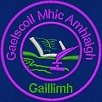 Gaelscoil Mhic Amhlaigh19994GTuairisc Féinmheastóireacht Scoile Dáta eisiúna na tuairisce Meán Fómhair 2018Fócas na MeastóireachtaCuid d’obair leanúnach Ghaelscoil Mhic Amhlaigh is ea Feabhsúcháin & dul chun cinn scoile i dtaca leis an bhfoghlaim agus leis an teagaisc.  Táimid tar éis béim a chur ar fheabhsúcháin scoile i réimsí de gach ábhair gach bliain ó thús ama agus anois i mbliana táimid ag cur tús aríst in athuair le Féinmheastóireacht scoile ag díriú ar threoirlínte na Roinne Oideachais & Scileanna 2016 – 2020. Is Gaelscoil muid sa Ghaeltacht agus táimid taréis plean gníomhaíochta Feabhsúcháin Scoile Uile a chur le chéile mar chuid de scéim aitheantais scoileanna Gaeltachta.  Ag deireadh na scoilbhliana 2017/18 ag teacht le chéile uair Bhóthar Haddington, i mí Bealtaine 2018, rinne an fhoireann cinneadh díriú ar ghnéithe den phlean gníomhaíochta feabhsúcháin scoile mar chéad tosaíochta Féinmheastóireacht scoile aríst ag tosnú i Meán Fómhair 2018.  Tá sé i gceist againn forbairt a dhéanamh ar thuiscint agus úsaíd an Curaclam nua teanga sa Ghaeilge i dtaca leis seo chomh maith. Rinneamar féinmheastóireacht ar na gnéithe: cumarsáid, tuiscint, fiosrú agus úsáid sa snáith Teanga ó Bhéal le béim faoi leith ar theanga spraoi sa chlós ag eascairt as ár bplean gníomhaíochta Feabhsúcháin Scoile Uile.  Tá sé i gceist againn díriú ar thoradh Foghlama uimhir 4, 5, 6, 7 & 12 ón gcuraclam Teanga Nua Gaeilge.2. Cinntí: 2:1 Seo a leanas cleachtas éifeachtach/fíoréifeachtach inár scoil.Tá Polasaí scoile an-soiléir maidir leis an Tumoideachais ag an scoil.Tá an Tumoideachais i bhfeidhm sa scoil i Rang na Naíonáin Shóisearacha ó Mheán Fómhair 2017, Féach Plean Gníomhaíochta Feabhsúcháin Scoile Uile 29ú Eanair 2018.Tá na heiseamláirí teanga lárnach í dteagasc na múinteoirí uilig sa scoil.  Tá liostaí eiseamláirí roinnte suas de réir ranga á theagaisc i ngach rang go leanúnach sa scoil.Tá Plean comhtháite ó bhliain go bliain leagtha síos.Tá feabhas súntasach tugtha faoi deara ag múinteoirí agus tuismitheoirí sna ranganna Naíonáin Shinsearacha i dteanga labhartha na ngasúr ó thosaíomar leis an Tumoideachais i Meán Fómhair 2017.  Tá dearcadh dearfach ag na páistí maidir leis an Ghaeilge.Tugann na trialacha caighdeánaithe Dromchonrach Gaeilge fianaise dúinn ar scileanna éisteachta na bpáistí agus feictear sa bhfianaise sin go bhfuil na páistí ag feidhmiú ag léibhéal níos fearr ná an norm náisiúnta.  Tháinig feabhas ar mheán scór scileanna éisteachta na bpáistí, d’ ardaigh sé ó  Sten 6 sa bhliain 2015/16 go Sten 7 sa bhliain 2017/18.  Sa Léitheoireacht , tá 5% de na gasúir ag gníomhú ag Sten 1-3 , 61% de na gasúir ag Sten 4-7 agus  34% de na gasúir ag Sten 8-10.2.2 Foinsí Fianaise:Féin-mheasúnú iomlán na fóirne:Cruinnithe fóirneCruinnithe athbhreithnithe múinteoiríGrúpa Fócais thar bliain go leith ag diríú ar an bpolasaí Oideachais Gaeltachta.  (Tús Téarma 3 2016)Cuntas MíosúilPolasaí ScoileTorthaí Tástáil & ChaighdeánaitheAiseolas ó ThuismitheoiríAiseolas ó PháistíBunaithe ar éisteacht le comhrá na ngasúr ar an gclós agus go ginearálta ag sóisialú lena chéile sa scoil, bheartaíomar mar fhoireann go raibh gá díriú ar na botúin cainte idir structúr abairte agus gramadaí, stór focail, béarlachais sa gcaint agus rl chun feabhas a chur ar theanga labhartha na bpáistí.Beimid ag díriú ar: Cumarsáid, Tuiscint, Fiosrú & Úsáid sa snáith Teanga ó bhéal le béim faoi leith ar theanga spraoi sa chlós ag eascairt as ár bPlean Gníomhaíochta Feabhsúcháin Scoile Uile le go mbeidh níos mó páistí ag labhairt Gaeilge go neamhspleach sa chlós i measc iad féin.Tá sé i gceist againn díriú ar thoradh Foghlama uimhir 4, 5, 6, 7 & 12 ón gcuraclam Teanga Nua Gaeilge.Cur le Stór foclóra na bpáistí.